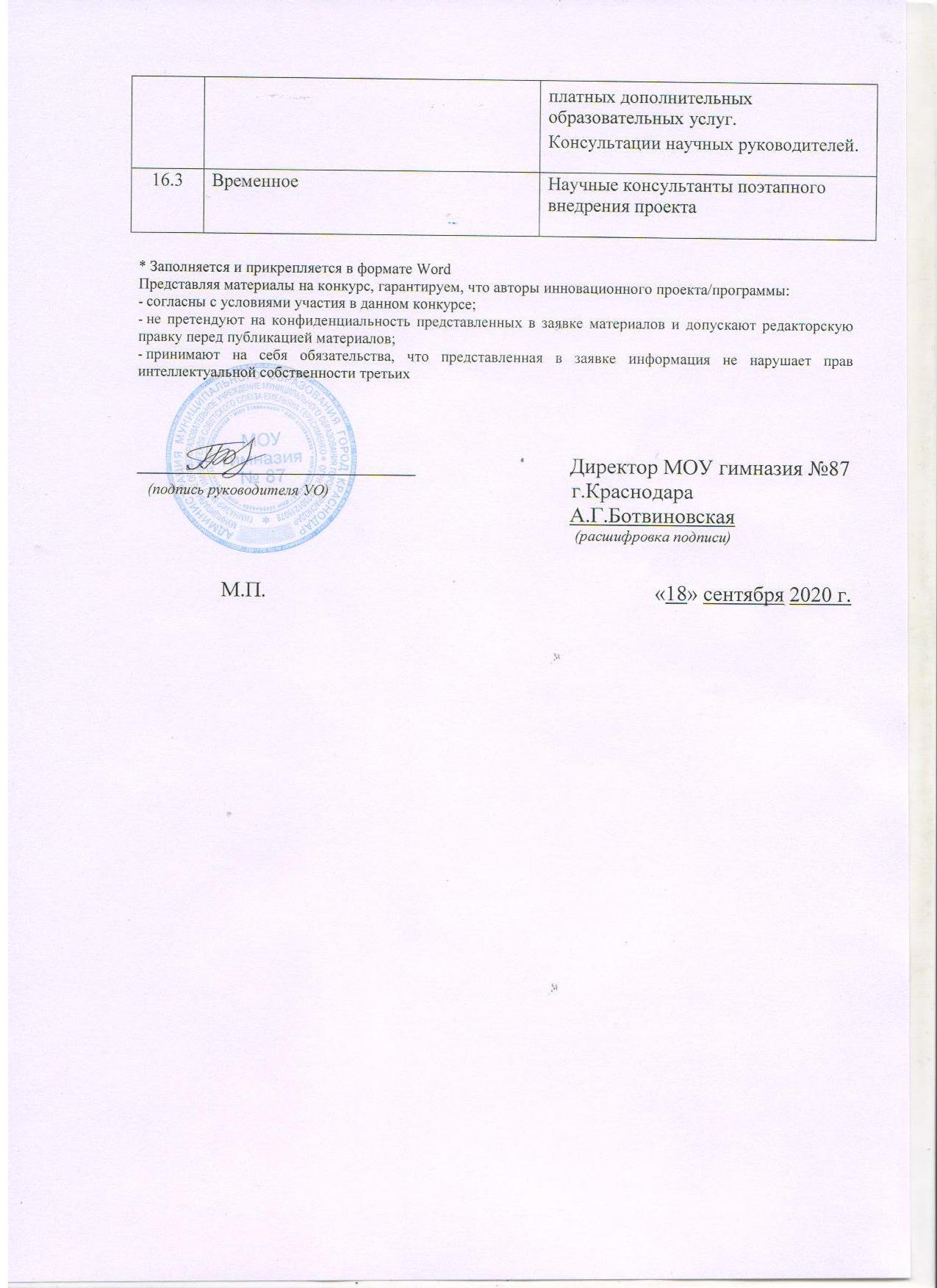 Паспорт инновационного проекта (программы)*Паспорт инновационного проекта (программы)*Паспорт инновационного проекта (программы)*1Наименование инновационного проекта (программы) (тема)«Содействие профессиональному самоопределению учащихся через  новую технологическую модель образовательной деятельности с ориентацией на перспективные профессии, широко использующие IT-технологии (цифровые технологии)»2Авторы представляемого опытаБотвиновская А.Г., Дикалова М.В., Макаренко Р.Ю.3Научный руководитель (если есть). Научная степень, званиеКураева Д.А., кандидат педагогических наук, доцент кафедры ДПП ФППК ФГБОУ ВО «Кубанский государственный университет», член-корреспондент Международной Академии наук педагогического образования, Заслуженный работник науки и образования Российской Академии естествознания 4Цели внедрения инновационного проекта (программы)Формирование профессионального сознания учащихся в соответствии с выбранной будущей профессией с учетом актуальных и перспективных потребностей рынка труда5Задачи внедрения инновационного проекта (программы)Задачи:Разработать нормативно-правовую базу по реализации проекта;Выявить у учащихся личностный ориентир выбора профессии и представления о будущей профессиональной деятельности;Разработать технологии  исследования обучающимися выбранной профессионально-трудовой области во внеурочной и урочной деятельности;Сформировать метапредметные компетенции учащихся;Разработать механизмы организации полноценной образовательной  деятельности профильной направленности с использованием цифровых и иных современных технологий;Апробировать программы курсов по IT-технологиям, по работе на фрезерных станках с ЧПУ и 3D моделированию в урочной, внеурочной и дополнительной деятельности (по ФГОС) по выбору обучающихся  в соответствие с интересами будущей профессиональной направленности;Разработать вариативный компонент плана учебной деятельности с включением курсов по IT  -технологиям.Расширить сетевое взаимодействие с высшими,  средне-профессиональными и общеобразовательными организациями Краснодарского края;Разработать методические рекомендации по реализации проекта.6Основная идея (идеи) предлагаемого инновационного проекта (программы)Создание новой технологической модели образовательной деятельности с ориентацией на профессии будущего, использующие  IT- технологии7Нормативно-правовое обеспечение инновационного проекта (программы)1.Программа развития МОУ гимназия № 87 г. Краснодара(в рамках реализации ФГОС).2.Основная образовательная программа среднего общего образования МОУ гимназия № 87 г. Краснодара (в рамках реализации ФГОС с учетом курсов по IT -технологиям).3.Программы дополнительного образования МОУ гимназия № 87 г. Краснодара (в рамках реализации ФГОС с учетом курсов по IT -технологиям). 4.Сформированы предложения по совершенствованию нормативно-правовой базы, регламентирующие и регулирующие функционирование усовершенствованных содержания и технологий в рамках основного мероприятия:5.Внесены изменения в Устав МОУ гимназия  № 87  (локальные  акты).6.Внесены изменения в основную образовательную программу гимназии с учетом открытия профильных информационно-математических классов.7.Разработан вариативный компонент плана учебной деятельности с включением курсов по IT - технологиям.8.Разработано положение: - о рабочей группе;- о сетевом взаимодействии с социальными партнерами;- о проведении конкурса среди учащихся ОО по методике JuniorSkills;- о внеурочной и дополнительной деятельности;-о регламентации использования цифровых устройств в образовательной деятельности.8Обоснование его/её значимости для развития системы образования Краснодарского краяСпособствует формированию и развитию конкурентоспособной, социально активной и мобильной личности, адекватно оценивающей свои возможности при выборе  будущей профессии, личности, нацеленной на дальнейшее обучение в образовательных учреждениях различного уровня для получения профессиональной подготовки, востребованной современным обществом. Расширение сетевого взаимодействия с высшими,  средне - профессиональными  и общеобразовательными организациями  Краснодарского края и России будет содействовать повышению качества IT образования.9Новизна (инновационность)Новая технологическая модель образовательной деятельности с ориентацией на перспективные профессии, широко использующие IT-технологии и механизмы ее внедрения.10Практическая значимостьПолученные в процессе реализации нашего проекта продукты (программы курсов, диагностические инструменты, публикации, методические разработки, технологические карты) будут универсальными и могут быть использованы образовательными организациями любого уровня, некоммерческими и иными организациями11Механизм реализации инновации11.1I этап:Подготовительный11.1.1СрокиМай 2020- сентябрь 202011.1.2Задачи1.Спроектировать эксперимент (выдвижение гипотезы, определение актуальности, значимости проблемы);2. Разработать нормативно-правовую базу по реализации проекта;3.  Разработать механизм организации полноценной образовательной деятельности профильной направленности с использованием информационных и иных современных технологий;4.  Разработать технологии исследования обучающимися выбранной профессионально-трудовой области во внеурочной и урочной деятельности;5.  Провести анкетирование среди учащихся по личностному ориентиру выбора профессии;6.  Подписать договоров о сетевом взаимодействии с ВУЗами, ССУЗами и ОО11.1.3Полученный результат1.Проект эксперимента;2.Нормативно-правовая база по реализации проекта;3. Механизм организации полноценной образовательной деятельности профильной направленности с использованием информационных и иных современны технологий;4.  Технологии исследования обучающимися выбранной профессионально-трудовой области во внеурочной и урочной деятельности;5.  Анализ анкетирования среди учащихся по личностному ориентиру выбора профессии;6.Договоры о сетевом взаимодействии с ВУЗами, ССУЗами и ОО11.2II этап:Основной11.2.1Срокиоктябрь 2020 года – май 2022 года11.2.2Задачи1. Изучить с учащимися курсы по IT -технологиям;2. Привлечь участников проекта к движению JuniorSkills и WorldSkills;3. Провести подготовительную работу с учащимися, участниками проекта, для участия в региональном чемпионате Краснодарского края, во Всероссийском чемпионате  по методике JuniorSkills по компетенциям: «Сетевое и системное администрирование», «Фрезерные работы на станках с ЧПУ», «3D моделирование»11.2.3Полученный результат1.Мониторинг уровня полученных знаний учащихся по курсам IT-технологиям;2.Участие учащихся в движении  JuniorSkills;3.Мониторинг уровня компетенций «Сетевое и системное администрирование», «Фрезерные работы на станках с ЧПУ», «3D моделирование»11.3III этап:Заключительный 11.3.1Срокисентябрь 2022 года – май 2023 года11.3.2Задачи1.Участвовать в региональном чемпионате Краснодарского края, Всероссийском чемпионате  по методике JuniorSkills по компетенциям: «Сетевое и системное администрирование», «Фрезерные работы на станках с ЧПУ», «3D технология»;3. Провести оценку эффективности реализуемого проекта;4. Проанализировать  и обобщить полученные результаты.11.3.3Конечный результат1.Программы курсов «Сетевое и системное администрирование», «3D моделирование», «Основы IT-технологий;2.Диагностические инструменты;3.Публикации;4.Учебно-методические пособия; 5.Технологические карты;6.Компьютерные программы12Перспективы развития инновации1.Расширение круга социальных и сетевых партнеров;2.Увеличение целевой аудитории;3.Разработка  новых востребованных курсов по IT-технологиям;4.Ежегодное  улучшение материальной базы для реализации данного проекта;5.Повышение квалификации педагогов13Предложения по распространению и внедрению инновационного проекта/программы в практику образовательных организаций краяПроведение вебинаров, семинаров, конференций для участников сетевого взаимодействия. Предложение ОО сетевого взаимодействия программ, методических разработок, диагностических инструментов к использованию в практике.14Перечень научных и (или) учебно-методических разработок по теме инновационной деятельностиАвторские курсы «Основы IT - технологий»; «Сетевое и системное администрирование»; «Фрезерные работы на станках с ЧПУ»; «3D моделирование», учебно-методические пособия, компьютерные программы15Статус инновационной площадки (при наличии) (да/нет, тема)МИП «Содействие профессиональному самоопределению старшеклассников через организацию внеурочной деятельности с учетом профиля обучения в условиях реализации ФГОС СОО»16Ресурсное обеспечение инновации:16.1МатериальноеМатериально-техническое обеспечение, соответствующее современным требованиям.Комбинированные (столярные, слесарные) - 1Кабинет обслуживающего труда - 1                     Учебные кабинеты - интерактивного обучения - 1- информатики - 2- передвижной компьютерный класс - 1- черчения - 1Медиатека – 116.2ИнтеллектуальноеВысококвалифицированные педагогические кадры гимназии.Эффективная организация образовательного процесса, с включением курсов по IT- технологиям; 3 D моделированию.Наличие целевой аудитории (учащиеся различных образовательных организаций).Постоянная  востребованность выбора перспективной профессии учащимися.Возможность расширения спектра 